Name of Journal: World Journal of Clinical CasesManuscript NO: 80329Manuscript Type: CASE REPORTHyponatremic encephalopathy due to polyethylene glycol-based bowel preparation for colonoscopy: A case reportZhao Y et al. Hyponatremic encephalopathy due to PEGYuan Zhao, Hai-Sheng DongYuan Zhao, Hai-Sheng Dong, Department of Critical Care Medicine, Shanghai TCM-integrated Hospital, Shanghai 200082, ChinaAuthor contributions: Zhao Y and Dong HS designed the study; Zhao Y performed the study, collected and analyzed the data and wrote the manuscript; All authors have read and approved the final manuscript.Corresponding author: Hai-Sheng Dong, MD, Doctor, Department of Critical Care Medicine, Shanghai TCM-integrated Hospital, No. 230 Baoding Road, Hongkou District, Shanghai 200082, China. hsdong06@163.comReceived: September 23, 2022Revised: November 11, 2022Accepted: Published online: AbstractBACKGROUNDAdequate bowel preparation is critical for colonoscopy screening. At present, the most widely used intestinal cleaner recommended at home and abroad is Polyethylene glycol (PEG). Intestinal cleansers can cause electrolyte disturbances and hyponatremia. However, hyponatremic encephalopathy due to hyponatremia induced by PEG solution, although rare, can lead to serious irreversible sequelae and even death. CASE SUMMARYIn this report, we discuss a case of neurological dysfunction due to hyponatremia, also known as hyponatremic encephalopathy, observed in a 63-year-old woman who underwent PEG-based bowel preparation for colonoscopy. She was eventually transferred to our intensive care unit for treatment due to her Glasgow Coma Scale score of 9/15 (Eye opening 2; Verbal response 1; Motor response 6) and abnormal laboratory tests.CONCLUSIONPhysicians should be thoroughly familiarized with the patient's history before prescribing PEG for bowel preparation, and timely identification of patients with hyponatremic encephalopathy is essential as delayed treatment is associated with poor neurological outcomes. An intravenous infusion of 3% sodium chloride is recommended at the onset of early symptoms. The goal of treatment is to adequately treat cerebral edema while avoiding serum sodium correction beyond 15 to 20 mEq/L within 48 h of treatment to prevent osmotic demyelination syndrome.Key Words: Polyethylene glycol; Intestinal preparation; Hyponatremic encephalopathy; Hyponatremia; Brain; Case reportZhao Y, Dong HS. Hyponatremic encephalopathy due to polyethylene glycol-based bowel preparation for colonoscopy: A case report. World J Clin Cases 2022; In pressCore Tip: Hyponatremic encephalopathy caused by the use of polyethylene glycol (PEG) solution for intestinal cleaning is rare, which can lead to irreversible sequelae and even death. This case is a female with neurological dysfunction due to hyponatremia induced by the use of pegylated for bowel preparation before colonoscopy. The patient was in a coma with the brain suggesting cerebral edema, and was transferred to the intensive care unit for treatment with 3% sodium chloride injection. The patient's medical history should be fully understood before using PEG for bowel preparation, as both untimely and overtreatment can lead to serious complications.INTRODUCTIONColonoscopy is a gold standard for diagnostic screening of colon disorders[1]. High-quality bowel cleansing is a prerequisite for colonoscopy. Polyethylene glycol (PEG)-based solution is the most widely used intestinal cleansing agent, although several cases have been reported to cause hyponatremia[2-4], it is a relatively safe option for patients at risk of electrolyte imbalance and dehydration[5]. As the most common electrolyte abnormality, hyponatremia is closely related to the brain. Indeed, several neurological disorders are frequently associated with hyponatremia, and hyponatremia itself can involve central nervous system dysfunction[6]. Thus, hyponatremic encephalopathy induced by PEG solutions is of concern to us, although rare and potentially serious. Hyponatremic encephalopathy was first proposed by Arieff et al[7] and is defined as neurological symptoms associated with hypotonic cerebral edema[8], is most commonly seen in the intensive care unit (ICU), with a prevalence of only 1% of postoperative patients[9,10]. Its clinical manifestations include headache, nausea and vomiting, seizures, and decreased consciousness, etc, but the severity depends on the degree and rate of serum sodium reduction. At present, relevant guidelines indicate that hypertonic saline is considered to be a safe and effective treatment for acute or symptomatic hyponatremic encephalopathy[11,12]. However, hyponatremic encephalopathy is the result of multiple factors, and the current studies on its clinical characteristics and treatment are limited[7,13]. Here, we describe a case of a 63-year-old female who presented with acute hyponatremic encephalopathy and seizures after bowel cleansing with PEG for colonoscopy.CASE PRESENTATIONChief complaintsA 63-year-old female patient was brought to the local hospital in September 2021 due to a loss of appetite for the past month. History of present illnessTherefore, a tumor was first suspected and a colonoscopy was performed in combination with the patient's medical history. This patient took PEG with 4.5 L water to clean the bowel before the colonoscopy. This patient was found unconscious and developed seizures the following afternoon, and a series of differential diagnoses were made to consider whether the patient had suffered from intracranial vasculopathy, cardiogenic causes, shock, or hypoglycemia. She was eventually transferred to our ICU for management.History of past illnessThe patient presented with gastric cancer 13 years ago and underwent radical gastrectomy. The patient subsequently developed liver metastases and received multiple chemotherapy regimens. In addition, the patient had a 10-year history of ulcerative colitis.Personal and family historyThe patient denied a family history of malignant tumors or other diseases.Physical examinationThis patient was admitted to the ICU with a Glasgow Coma Scale (GCS) score of 9/15 [Eye opening (E) 2; Verbal response (V) 1; Motor response (M) 6] and no signs of meningeal irritation. The pupil examination revealed equal-sized and reactive to light. Laboratory examinationsLaboratory results revealed serum sodium (114 mmol/L, reference: 136 - 144 mmol/L), potassium (3.4 mmol/L, reference: 3.6 - 5.2 mmol/L), chloride (82 mmol/L, reference: 101 - 111 mmol/L), bicarbonate (21 mmol/L, reference: 22 - 26 mmol/L), blood urea nitrogen (32.4 mg/dL, reference: 9 - 20 mg/dL), creatinine (0.44 mg/dL, reference: 0.6 - 1.2 mg/dL), glucose (187.2 mg/dL, reference: 70- 120 mg/dL). That means a total loss of 19.65 g Na deficit. The level of hematocrit decreased from 32.8% to 29.6%.Imaging examinationsA computed tomography (CT) scan was performed and revealed cerebral edema (Figure 1).FINAL DIAGNOSISAfter a series of differential diagnoses, combined with the patient's medical history, relevant examination, and treatment, the patient was finally diagnosed with hyponatremic encephalopathy.TREATMENTThis patient did not have any history of sedatives. She was initially treated with 3% sodium chloride (NaCl) injection. The serum sodium gradually increased to 124 mmol/L after 6 h. The infusions ceased once this patient was free from further seizures. OUTCOME AND FOLLOW-UPThe following afternoon, the patient’s serum sodium returned to 135 mmol/L. Her neurological condition also improved dramatically during this period, with a GCS score of E4V5M6. A CT scan of the brain edema subsequently normalized (Figure 1). The patient was discharged home after 2 d of hospitalization. After a 1-mo of follow-up, the patient’s neurological function recovered completely. DISCUSSIONAcute hyponatremia is often accompanied by major neurologic manifestations[13,14]. An increasing number of studies have reported acute hyponatremia caused by the use of PEG-based solutions during colonoscopy preparation[15,16]. The main symptoms of hyponatremia are nausea, vomiting, headache, seizures, and coma. However, cerebral edema is rare[3,15]. We demonstrate again that bowel preparation with PEG for colonoscopy with PEG may lead to brain cerebral edema associated with hyponatremia. The patient’s hyponatremia may be caused by several reasons. First of all, the patient had a history of gastric cancer and had undergone radical surgery at an early stage, which more or less affected gastrointestinal sodium absorption. Moreover, this patient had several high-risk factors, such as older age (> 60 years), female sex, and poor dietary intake. Hyponatremia is the most common electrolyte disorder in clinical practice, which is usually caused by excessive secretion of antidiuretic hormone (ADH) or infusion water retention. The syndrome of inappropriate ADH (SIADH) secretion can be caused by a variety of factors, such as ectopic secretion of ADH by tumor cells themselves, and the deterioration of the overall functional status of the patient can also induce ADH release independent of osmotic stimuli[17]. Therefore, hyponatremia is most likely the result of ectopic production of arginine vasopressin by the tumors in elderly patients in response to physiologic, non-osmotic ADH.The European guideline recommends the use of hypertonic saline, usually 3% NaCl, for acute or symptomatic hyponatremia. Hypertonic saline is an effective and potentially life-saving treatment for brain edema induced by hyponatremia, because its high sodium concentration allows water to be diverted from the intracellular space[18].  Twelve cases of hyponatremia induced by PEG-based solutions have been reported (Table 1). Most patients were older than 60 years and most were female. Among them, one patient (case 3) had end-stage renal disease, and five patients (cases 2, 8, 9, 10, and 11) had their urination impaired due to thiazide diuretics. Cases 4 and case 6 had insufficient thyroid replacement and were older than 65 years, suggesting further exacerbation of their hyponatremia. In the presence of normal renal, thyroid, and adrenal function, patients 1 and 5 received an additional 4 L of rehydration and 3 L of PEG. Non-osmotic AHD stimulation combined with massive infusion is the main cause of hyponatremia in such patients. In addition, intestinal manipulation during bowel preparation for colonoscopy may lead to increased ADH. Patient (case 12) received a double dose of PEG, which caused a severe internal environmental disturbance. All the patients recovered fully except for the patient who had dialysis-dependent chronic kidney disease and who died from cardiac arrest. This case report has several limitations. First, the single case itself has limitations, and high-quality evidence is needed to confirm. Second, some techniques, like non-invasive brain stimulation techniques, should be more widely used in clinical practice in the future; Third, not all aspects of hyponatremia encephalopathy were discussed.CONCLUSIONGiven this case report, physicians should be thoroughly familiarized with the patient's history before prescribing PEG for bowel preparation, and timely identification of patients with hyponatremic encephalopathy is essential, as delayed treatment is associated with poor neurological outcomes. An intravenous infusion of 3% sodium chloride is recommended at the onset of early symptoms while avoiding serum sodium correction beyond 15 to 20 mEq/L within 48 h of treatment to prevent osmotic demyelination syndrome. REFERENCES1 Windpessl M, Schwarz C, Wallner M. "Bowel prep hyponatremia" - a state of acute water intoxication facilitated by low dietary solute intake: case report and literature review. BMC Nephrol 2017; 18: 54 [PMID: 28173768 DOI: 10.1186/s12882-017-0464-2]2 Seyrafian S, Sebghatollahi V, Bastani B. Hyponatremia-induced generalized seizure after taking polyethylene glycol for colon preparation-A case report and brief review of the literature. Clin Case Rep 2022; 10: e6247 [PMID: 36052026 DOI: 10.1002/ccr3.6247]3 Ko SH, Lim CH, Kim JY, Kang SH, Baeg MK, Oh HJ. Case of inappropriate ADH syndrome: hyponatremia due to polyethylene glycol bowel preparation. World J Gastroenterol 2014; 20: 12350-12354 [PMID: 25232272 DOI: 10.3748/wjg.v20.i34.12350]4 Matro R, Daskalakis C, Negoianu D, Katz L, Henry C, Share M, Kastenberg D. Randomised clinical trial: Polyethylene glycol 3350 with sports drink vs. polyethylene glycol with electrolyte solution as purgatives for colonoscopy--the incidence of hyponatraemia. Aliment Pharmacol Ther 2014; 40: 610-619 [PMID: 25066025 DOI: 10.1111/apt.12884]5 Yuanchao H, Xueping L, Tao L, Jianping N, Man M. The advantage of polyethylene glycol electrolyte solution combined with lactulose in patients with long interval preparation-to-colonoscopy. Turk J Gastroenterol 2020; 31: 23-29 [PMID: 32009610 DOI: 10.5152/tjg.2020.18888]6 Kirkman MA, Albert AF, Ibrahim A, Doberenz D. Hyponatremia and brain injury: historical and contemporary perspectives. Neurocrit Care 2013; 18: 406-416 [PMID: 23212244 DOI: 10.1007/s12028-012-9805-y]7 Arieff AI. Hyponatremia, convulsions, respiratory arrest, and permanent brain damage after elective surgery in healthy women. N Engl J Med 1986; 314: 1529-1535 [PMID: 3713746 DOI: 10.1056/nejm198606123142401]8 Ayus JC, Arieff AI. Chronic hyponatremic encephalopathy in postmenopausal women: association of therapies with morbidity and mortality. JAMA 1999; 281: 2299-2304 [PMID: 10386554 DOI: 10.1001/jama.281.24.2299]9 Achinger SG, Ayus JC. Treatment of Hyponatremic Encephalopathy in the Critically Ill. Crit Care Med 2017; 45: 1762-1771 [PMID: 28704229 DOI: 10.1097/CCM.0000000000002595]10 Anderson RJ, Chung HM, Kluge R, Schrier RW. Hyponatremia: a prospective analysis of its epidemiology and the pathogenetic role of vasopressin. Ann Intern Med 1985; 102: 164-168 [PMID: 3966753 DOI: 10.7326/0003-4819-102-2-164]11 Spasovski G, Vanholder R, Allolio B, Annane D, Ball S, Bichet D, Decaux G, Fenske W, Hoorn EJ, Ichai C, Joannidis M, Soupart A, Zietse R, Haller M, van der Veer S, Van Biesen W, Nagler E. Clinical practice guideline on diagnosis and treatment of hyponatraemia. Intensive Care Med 2014; 40: 320-331 [PMID: 24562549 DOI: 10.1007/s00134-014-3210-2]12 Hoorn EJ, Zietse R. Diagnosis and Treatment of Hyponatremia: Compilation of the Guidelines. J Am Soc Nephrol 2017; 28: 1340-1349 [PMID: 28174217 DOI: 10.1681/ASN.2016101139]13 Adrogué HJ, Madias NE. Hyponatremia. N Engl J Med 2000; 342: 1581-1589 [PMID: 10824078 DOI: 10.1056/nejm200005253422107]14 Hsu YJ, Chiu JS, Lu KC, Chau T, Lin SH. Biochemical and etiological characteristics of acute hyponatremia in the emergency department. J Emerg Med 2005; 29: 369-374 [PMID: 16243191 DOI: 10.1016/j.jemermed.2005.02.014]15 Samad N, Fraser I. Severe symptomatic hyponatremia associated with the use of polyethylene glycol-based bowel preparation. Endocrinol Diabetes Metab Case Rep 2017; 2017 [PMID: 28458891 DOI: 10.1530/EDM-16-0119]16 Sunder Shrestha P, Acharya U, Karki B, Pathak R, Acharya SP. Symptomatic Hyponatremia following Bowel Preparation for Colonoscopy: A Case Report. JNMA J Nepal Med Assoc 2020; 58: 938-940 [PMID: 34506430 DOI: 10.31729/jnma.5039]17 Ellison DH, Berl T. Clinical practice. The syndrome of inappropriate antidiuresis. N Engl J Med 2007; 356: 2064-2072 [PMID: 17507705 DOI: 10.1056/NEJMcp066837]18 Spasovski G, Vanholder R, Allolio B, Annane D, Ball S, Bichet D, Decaux G, Fenske W, Hoorn EJ, Ichai C, Joannidis M, Soupart A, Zietse R, Haller M, van der Veer S, Van Biesen W, Nagler E; Hyponatraemia Guideline Development Group. Clinical practice guideline on diagnosis and treatment of hyponatraemia. Nephrol Dial Transplant 2014; 29 Suppl 2: i1-i39 [PMID: 24569496 DOI: 10.1093/ndt/gfu040]FootnotesInformed consent statement: Written informed consent was obtained from the patient after treatment for publication of this case report and any accompanying images. A copy of the written consent is available for review by the Editor of this journal.Conflict-of-interest statement: All authors report having no relevant conflicts of interest for this article.CARE Checklist (2016) statement: The authors have read the CARE Checklist (2016), and the manuscript was prepared and revised according to the CARE Checklist (2016).Open-Access: This article is an open-access article that was selected by an in-house editor and fully peer-reviewed by external reviewers. It is distributed in accordance with the Creative Commons Attribution NonCommercial (CC BY-NC 4.0) license, which permits others to distribute, remix, adapt, build upon this work non-commercially, and license their derivative works on different terms, provided the original work is properly cited and the use is non-commercial. See: https://creativecommons.org/Licenses/by-nc/4.0/Provenance and peer review: Unsolicited article; Externally peer reviewed.Peer-review model: Single blindPeer-review started: September 23, 2022First decision: October 30, 2022Article in press: Specialty type: Medicine, research and experimentalCountry/Territory of origin: ChinaPeer-review report’s scientific quality classificationGrade A (Excellent): 0Grade B (Very good): 0Grade C (Good): C, CGrade D (Fair): DGrade E (Poor): 0P-Reviewer: Gkolfakis P, Belgium; MASARU T, Hungary; Sahin Y, Turkey S-Editor: Liu GL L-Editor: Filipodia P-Editor: Liu GLFigure Legends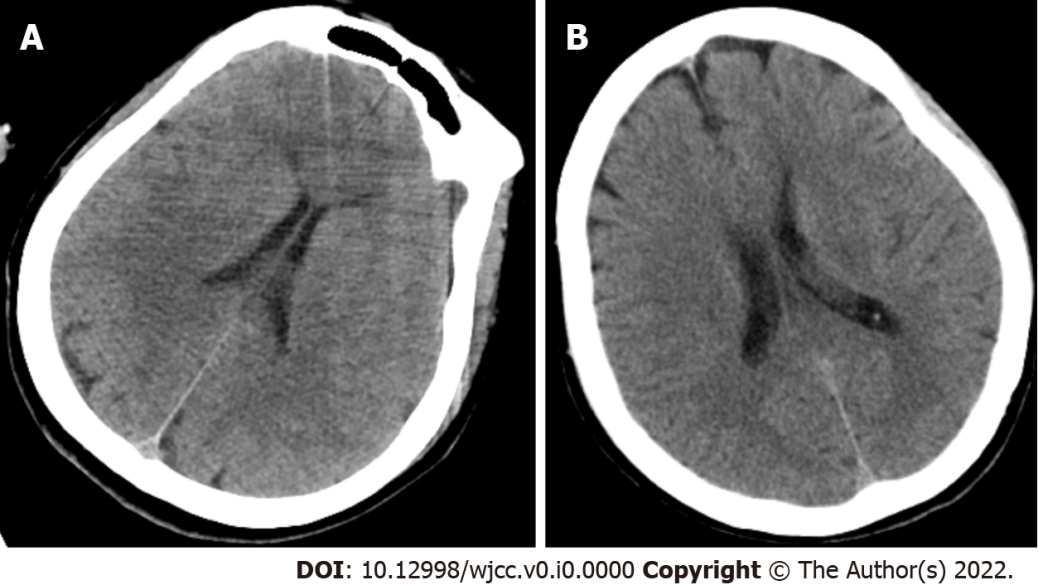 Figure 1 Computed tomography scan of the head. A: Computed tomography (CT) scan of the head revealed cerebral edema; B: CT scan of the head showed that cerebral edema became normal after treatment.Table 1 Clinical findings of patients with polyethylene glycol-related hyponatremiaCT: Computed tomography; F: Female; M: Male; MRI: Magnetic resonance imaging; N/A: Not applicable; PEG: Polyethylene glycol.Patient number123456789101112Reference[3][3][3][3][3][3][3][15][15][15][19][16]Age596251737065695379686471SexFFMFFFFFFFFMHistoryHysterectomy oophorectomyHypertension,DyslipidemiaDiabetes, End-stage renal disease Depression,Hypothyroid-ismStenosis of internal carotid artery, Hypertension, OsteoporosisBreast cancer, Total thyroidectomy and radioiodine therapy,Dyslipidemia,DiabetesAsthma, Osteoporosis,HypertensionNABreast cancer,Nephrectomy,Esophageal dysmotilityHypertensionHypertension HyperlipidemiaDiabetic,Colon cancer (suspicion)Prescription drugsEstradiol,AspirinThiazideAmlodipine, FurosemideAtenololCitalopram Levothyroxi-neAmlodipine, Clopidogrel Ibandronic acid,Levothyroxi-neAtorvastatin,Sitagliptin Glimepiride,MetforminIrbesartan,Chlorothalid-oneThiazidesIrbesartan,Hydrochloroth-iazideTamoxifen,EzetimibeThiazide NAPreparation methods3L PEG and 4L weak tea4L PEGNA255g PEG and 64 ounces gatorade4L PEG and 3L clear water4L PEG4L PEGNA10mg Bisacodyl and PEG mixed with 120ml gatorade2L Pico Prep and 1L PEG4L PEG7-8L PEGClinical presentationConfusionSeizureIdioven-tricular rhythm,Cardiac arrestSeizureSeizureSeizureSeizureSeizureNausea,VomitingNauseaVomiting,Malaise,SeizureSeizureDrowsy,SeizureBlood pressure in mmHg110/70130/90167/78Normal190/100156/85143/74150/86NA150/70NANAPulse in bpm6090103Normal 84867679NA84NANASodium in mmol/LBaselineNA138138NA140144NANANANANANALowest120116122117110127113115118106114111Post-treatment138130NA131138141135NA133NormalNormal132Potassium in mmol/L4.63.95.13.33.44.33.42.5NA3.1NANAChloride in mmol/LNA7994797210472NANANANANABicarbonate in mmol/L17.226202117.317.317.3NANANANANAUrea in mg/dLNA2.524.3611.814.611.8NANANANANACreatine inmg/dL0.90.67.70.60.670.710.67NANANormalNANAGlucose inmg/dL93NA95.5NA148235148NANANANAnormalBrain CT/MRI findingsnormalCerebral edemaNot doneNot donenormalnormalSmall vessel disease and tiny restriction focus in temporal lobeCerebral edemaNormalnormalnormalnormalOutcomeComplete recoveryComplete recoveryDeathComplete recoveryComplete recoveryComplete recoveryComplete recoveryComplete recoveryComplete recoveryComplete recoveryComplete recoveryComplete recovery